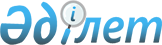 О некоторых вопросах Агентства Республики Казахстан по управлению земельными ресурсамиПостановление Правительства Республики Казахстан от 19 января 2012 года № 120

      Правительство Республики Казахстан ПОСТАНОВЛЯЕТ:



      1. Реорганизовать межрегиональные земельные инспекции Агентства Республики Казахстан по управлению земельными ресурсами в территориальные земельные инспекции Агентства Республики Казахстан по управлению земельными ресурсами согласно приложению 1 к настоящему постановлению.



      2. Утратил силу постановлением Правительства РК от 08.02.2013 № 109.



      3. Агентству Республики Казахстан по управлению земельными ресурсами в установленном законодательством Республики Казахстан порядке принять иные меры, вытекающие из настоящего постановления.



      4. Настоящее постановление вводится в действие со дня подписания.      Премьер-Министр

      Республики Казахстан                       К. Масимов

Приложение 1       

к постановлению Правительства

Республики Казахстан    

от 19 января 2012 года № 120 

Перечень

реорганизуемых межрегиональных земельных инспекций Агентства

Республики Казахстан по управлению земельными ресурсами в

территориальные земельные инспекции Агентства Республики

Казахстан по управлению земельными ресурсами

      1. Межрегиональную земельную инспекцию Агентства Республики Казахстан по управлению земельными ресурсами по Акмолинской, Карагандинской областям и городу Астане реорганизовать путем разделения в территориальную земельную инспекцию Агентства Республики Казахстан по управлению земельными ресурсами по Акмолинской области, территориальную земельную инспекцию Агентства Республики Казахстан по управлению земельными ресурсами по Карагандинской области и территориальную земельную инспекцию Агентства Республики Казахстан по управлению земельными ресурсами по городу Астана.



      2. Межрегиональную земельную инспекцию Агентства Республики Казахстан по управлению земельными ресурсами по Актюбинской и Западно-Казахстанской области реорганизовать путем разделения в территориальную земельную инспекцию Агентства Республики Казахстан по управлению земельными ресурсами по Актюбинской области, территориальную земельную инспекцию Агентства Республики Казахстан по управлению земельными ресурсами по Западно-Казахстанской области.



      3. Межрегиональную земельную инспекцию Агентства Республики Казахстан по управлению земельными ресурсами по Алматинской области и городу Алматы реорганизовать путем разделения в территориальную земельную инспекцию Агентства Республики Казахстан по управлению земельными ресурсами по Алматинской области и территориальную земельную инспекцию Агентства Республики Казахстан по управлению земельными ресурсами по городу Алматы.



      4. Межрегиональную земельную инспекцию Агентства Республики Казахстан по управлению земельными ресурсами по Атырауской и Мангистауской областям реорганизовать путем разделения в территориальную земельную инспекцию Агентства Республики Казахстан по управлению земельными ресурсами по Атырауской области, территориальную земельную инспекцию Агентства Республики Казахстан по управлению земельными ресурсами по Мангистауской области.



      5. Межрегиональную земельную инспекцию Агентства Республики Казахстан по управлению земельными ресурсами по Жамбылской, Кызылординской и Южно-Казахстанской областям реорганизовать путем разделения в территориальную земельную инспекцию Агентства Республики Казахстан по управлению земельными ресурсами по Жамбылской области, территориальную земельную инспекцию Агентства Республики Казахстан по управлению земельными ресурсами по Кызылординской области, территориальную земельную инспекцию Агентства Республики Казахстан по управлению земельными ресурсами по Южно-Казахстанской области.



      6. Межрегиональную земельную инспекцию Агентства Республики Казахстан по управлению земельными ресурсами по Костанайской и Северо-Казахстанской областям реорганизовать путем разделения в территориальную земельную инспекцию Агентства Республики Казахстан по управлению земельными ресурсами по Костанайской области, территориальную земельную инспекцию Агентства Республики Казахстан по управлению земельными ресурсами по Северо-Казахстанской области.



      7. Межрегиональную земельную инспекцию Агентства Республики Казахстан по управлению земельными ресурсами по Восточно-Казахстанской и Павлодарской области реорганизовать путем разделения в территориальную земельную инспекцию Агентства Республики Казахстан по управлению земельными ресурсами по Восточно-Казахстанской области, территориальную земельную инспекцию Агентства Республики Казахстан по управлению земельными ресурсами по Павлодарской области.

Приложение 2       

к постановлению Правительства

Республики Казахстан    

от 19 января 2012 года № 120      Сноска. Приложение 2 утратило силу постановлением Правительства РК от 08.02.2013 № 109.
					© 2012. РГП на ПХВ «Институт законодательства и правовой информации Республики Казахстан» Министерства юстиции Республики Казахстан
				